НЕДЕЛЯ ДЕТСКОЙ КНИГИ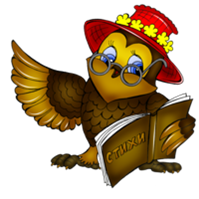 «Книга – мой спутник, мой друг»2011-2012 учебный годПусть эта «Книжкина неделя»Продлится только до апреля.Но вы, читающий народ,Любите книгу круглый год!С. Я. МаршакКонкурс рисунков по произведениям К.И. Чуковского – 5 шт. от класса, формат 4А, в рамочке, этикетка : название рисунка, ФИ и класс.Конкурс чтецов – одно стихотворение от каждого класс. В классе проходит отборочный конкурс.Наименование мероприятияСроки Классы Конкурс на самый читающий класс и лучшего читателя года. Суперчитатель.1-4 классыЛучший распространитель газеты "Зеленое яблоко"1-6 классыКонкурс на самый читающий класс газеты "Зеленое яблоко".1-6 классыКонкурс рисунков по произведениям К.И. Чуковского 1 классКонкурс чтецов по произведениямИбрая Алтынсарина посвященный к 170 – летию писателя1-4 класс